____________________________________________________________________________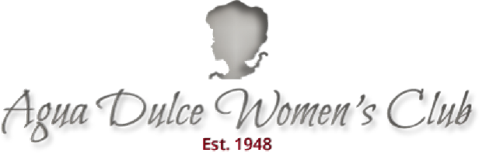 Board Meeting AgendaDate: Monday, Apr 15, 2024Time: 6:30 PMVia Zoomhttps://canyonsonline.zoom.us/j/85718538119?pwd=eHlqVFI0WkhXMmJFc3dpUGVzZFl3QT09Call to order / Pledge of AllegianceApproval of Current AgendaApproval of Minutes (Feb 19, 2024)Board Reports:President: Kat Hupp no reportVice President: Anne Marenco no reportSecretary: Tracy DulleAnimal Tracks field trip on May 4: Only 14 sign-ups so far--hoping for more!Treasurer: Yvonne Shechter no reportFacilities: Karrie DeMott no reportRentals: Adrianna St. Pierre Seniors/Veterans discount on rentals. DISCUSSIONPrograms: Oralia Alvarez For May’s program we’re going to celebrate Mother’s Day with a night of fun bingo, food, and drinks! With special prizes for bingo winners as a treat.Membership: Renee Bianco One more new member has joined.Editor: Angela PhillipsMailChimp analytics for April newsletter shows of the 179 emails sent out, 118 opened the email and 41 clicked on the link to open the newsletter. Several subscribers opened the newsletter link more than 3 times and in 1 case an individual opened it 13 times! 1 email has bounced back, and I plan to contact this person, and 1 has unsubscribed.The last "hat decorating" class is on Wednesday, April 24th at 6:00pm. Undecorated hats will be available for purchase at the luncheon.  Health & Wellness: Barbara Bernero April birthday cards were sent out.I have the updated roster.Media/Marketing: Missy WilsonFront letterboard sign update TBAEvents/Committees Reports/Updates: Membership Luncheon Apr 27: Renee Bianco – no updateYouth Dance May 4: Adrianna St. Pierre – no updatePCT Hikers Luncheon Jun 8: Julie WhiteI will bring a signup sheet to the next meeting for anyone who wants to provide items for the taco salad lunch.Summer Rummage Sale Date TBD: need co-chair (Debbie Marr co-chair)Possible dates Jun 1st and/or 2nd, or Sat, Jun 22nd. (PCT Luncheon is June 8.) DISCUSSIONAD Country Fair & Parade Sep 21:Fair - Patti DuceWe will host a volunteer day in August to prepare for the fair.The committee is ramping up and will be meeting soon to discuss the 2024 theme, sponsors, parade and fair schedule, and venue lay-out.Adrianna St. Pierre reached out to offer some suggestions on how iLead can elevate its presentation in the event. She also shared that a Girl Scout troop may be interested in participating as a youth group.Most of the committee from 2023 has signed up to return.Ray, the owner of the lot, wants to figure out how to increase revenue from the event.Budget: $36,000Fundraising efforts will begin in MayAmber has suggested we design a Fair and Parade logo that would be carried on throughout the year, branding the event.Amber has also offered to design the logo and theme logo.Amber and Tracy are spearheading the program that will be mailed to over 5000 residents in the area.If you go to an event and have suggestions, please share.If you have a food truck you’d like us to reach out to for the event please let us know.We are actively searching for volunteers.Parade – Nicole Higdon, Susan Slamer, Rosie HeffleyHalloween Trick or Treat Oct 31: need chair (Debbie Marr has stepped down as chair. Her number for booth signups is on the signs but she said she can handle those inquires/callbacks.)Veterans Day Pancake Breakfast Nov 11: need chairHoliday Boutique Nov 23: need chair (Charleen Mullin co-chair)Holiday Tree Lighting Date TBD: Nicole Higdon – no updateParade of Tables Dec 7: Julie White & Mary Johnson – no updateSanta’s Secret Shop Date TBD: Amanda Buchan & Adele Parrillo/Debbie Marr/Oralia Espinoza – no updateDocuments Review Committee: Anne Marenco – no updateElection Committee: Anne Marenco – no updateEmergency Preparedness Committee: Anne Marenco & Kat HuppWent through large container and pulled out first aid/CERT items (except the kits) and inventoried and moved them to the new container. Next, 3 shelving units from the large container will be moved to the new container along with the family emergency kits.The mobile emergency kit will also be assembled and then stored in the CERT container.There is approximately $7500 left from grants to further our Emergency Preparedness initiative.Scholarship Committee: Anne Marenco & Karrie DeMottOne adult and one child applications have been received. Application deadline is Sunday, April 21.Grants & Fundraising Committee: Patti Duce & Kat Hupp – no updateWelcome Wagon Committee: Tracy Dulle & Lee SolaWe met at Lee's house and made up over 20 new Welcome Baskets and delivered them to our new residents. They're always so thankful to get them!Blood Drives Liaison: Adrianna St. Pierre – no updateOld BusinessAgua Dulce Acton Seniors Club LuncheonOld Action ItemsKat: Find 2 ADWC reps to attend AADAC monthly community meetings at the Acton Community Center.Missy: Welcome Rustic Mercantile on our social media.Missy: Talk to Jeri about the Food Pantry.New BusinessOpen Forum